    Crème de chou-fleur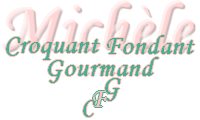  Pour 6 Croquants-Gourmands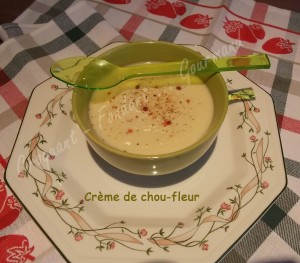 - 700 g de fleurettes de chou-fleur
- 2 oignons
- 20 g d'huile d'olive
- 750 g d'eau
- sel au céleri
- 50 g de crème fraîche
- 2 jaunes d'œufs
- 1 càc de noix de muscade
- Moulin 5 baiesNettoyer le chou-fleur, supprimer les plus grosses côtes et prélever 700 g de fleurettes.
Éplucher et couper les oignons en morceaux.
Introduire les oignons dans le bol et mixer 5 sec / vitesse 5 (émincer les oignons).
Racler les parois du bol à la spatule pour faire descendre les morceaux d'oignons.
Ajouter l'huile et programmer 3 min / 100°/ vitesse 1 (Faire suer les oignons dans l'huile chaude).
Ajouter l'eau, le sel au céleri, les bouquets de chou-fleur. (idem)
Mixer 15 sec / vitesse 5 en aidant avec la spatule.
Programmer 35 min / 100° / vitesse 1 (porter à ébullition et laisser cuire à couvert pendant environ 30 minutes jusqu'à ce que le chou-fleur soit tendre).
Ajouter la crème, les jaunes d'œufs et la noix de muscade et programmer
5 min / 100° / vitesse 3,5 (mélanger les jaunes d'œufs, la crème et la noix de muscade et ajouter ce mélange dans la casserole. laisser frémir pendant 3 minutes).
Mixer 1 min / vitesse 10 en maintenant le gobelet avec un torchon pour éviter les projections (mixer finement le potage).
Vérifier et ajuster l'assaisonnement. Répartir dans des bols ou des assiettes. Donner un ou deux tours de moulin 5 baies. Servir chaud.